List of e- Journals and e-books subscribed by the Central Library and PG Library from N-List(National Library and Information Services Infrastructure for Scholarly Content)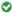 